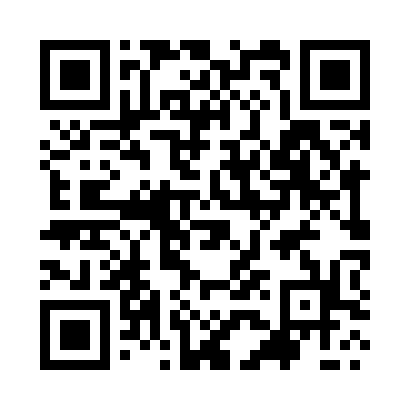 Prayer times for Adalatgarh, PakistanWed 1 May 2024 - Fri 31 May 2024High Latitude Method: Angle Based RulePrayer Calculation Method: University of Islamic SciencesAsar Calculation Method: ShafiPrayer times provided by https://www.salahtimes.comDateDayFajrSunriseDhuhrAsrMaghribIsha1Wed3:455:1511:593:406:438:142Thu3:445:1411:593:406:448:153Fri3:435:1311:593:406:458:164Sat3:415:1211:593:406:468:175Sun3:405:1111:593:406:468:186Mon3:395:1111:593:406:478:197Tue3:385:1011:593:406:488:208Wed3:375:0911:593:406:498:219Thu3:365:0811:583:406:498:2210Fri3:345:0711:583:406:508:2311Sat3:335:0711:583:406:518:2412Sun3:325:0611:583:406:518:2513Mon3:315:0511:583:406:528:2614Tue3:305:0411:583:406:538:2715Wed3:295:0411:583:406:548:2816Thu3:285:0311:583:406:548:2917Fri3:275:0211:583:406:558:3018Sat3:265:0211:583:406:568:3119Sun3:265:0111:593:406:568:3220Mon3:255:0111:593:406:578:3321Tue3:245:0011:593:406:588:3422Wed3:234:5911:593:406:588:3523Thu3:224:5911:593:416:598:3624Fri3:224:5811:593:417:008:3725Sat3:214:5811:593:417:008:3826Sun3:204:5811:593:417:018:3927Mon3:194:5711:593:417:028:3928Tue3:194:5711:593:417:028:4029Wed3:184:5612:003:417:038:4130Thu3:184:5612:003:417:038:4231Fri3:174:5612:003:427:048:43